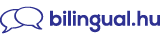 SZERZŐDÉS SZÜNETELTETÉSE/FELMONDÁSAAzonosításhoz szükséges adatok:                SZÜNETELTETÉS	                    FELMONDÁSA Kft részéről a kérelembe írtakat rögzítette és a szükséges adminisztrációt elvégezte:gyermek neveintézmény / osztály *születési helyeszületési idejeanyja neve--------------------------------------------------------------------------------------------------------------------------------------------------------------------------------------------------------------------------------------------------------------------------------------------------------------------------------------------------------------------------------------------------------------------------------------------------------------------------------------------------------------------------------------------------------------------------------------------szüneteltetést kérő neve:felmondás kérő neve:mikortól:mikortól:előre láthatóan meddig:esetleges visszautalást az alábbi számlaszámra kérem:számlaszámot vezető bank: …………………………………………szüneteltetés okafelmondás oka:Visszajelzést kérek az alábbi címre/mail címre:………………………………………………………………………….………………………………………………………………………….……………………………, 201… . …………….. . ……..Visszajelzést kérek az alábbi címre/mail címre:………………………………………………………………………….………………………………………………………………………….……………………………, 201… . …………….. . ……..kérelmező aláírásaneve:dátum: